МУНИЦИПАЛЬНОЕ ОБРАЗОВАНИЕГОРОДСКОЙ ОКРУГ ГОРОД СУРГУТАДМИНИСТРАЦИЯ ГОРОДАПОСТАНОВЛЕНИЕОб изъятии земельного участка и объекта недвижимогоимущества у общества с ограниченной ответственностью Финансово-Строительная компания«Запсибинтерстрой» для муниципальных нуждВ соответствии со ст.11, 49, 56.3 Земельного кодекса Российской                              Федерации, ст.239.2, 279, 281 Гражданского кодекса Российской Федерации,       постановлением Администрации города от 19.12.2017 № 11314 «Об утверж-            дении корректировки проекта межевания и проекта планировки (в части красных линий улиц) территории улично-дорожной сети города Сургута», распоряже-            ниями Администрации города от 30.12.2005 № 3686 «Об утверждении Регламента Администрации города», от 10.01.2017 № 01 «О передаче некоторых полномочий высшим должностным лицам Администрации города»: 1. Изъять для муниципальных нужд земельный участок и расположенный на нем объект недвижимого имущества согласно приложению 1 в целях строительства автомобильной дороги местного значения: участок улично-дорожной сети города Сургута вдоль жилого дома, расположенного по адресу: город                       Сургут, улица Аэрофлотская, дом 21, до парка имени Игоря Алексеевича                     Киртбая.2. Департаменту архитектуры и градостроительства:2.1. Направить настоящее постановление в Сургутский отдел Управления Федеральной службы государственной регистрации, кадастра и картографии                  по Ханты-Мансийскому автономному округу – Югре.2.2. Известить лицо, указанное в приложении 2, о принятом решении                           об изъятии земельного участка и расположенного на нем объекта недвижимого имущества для муниципальных нужд в установленном порядке.2.3. Подготовить соглашение об изъятии земельного участка и расположенного на нем объекта недвижимого имущества.3. Управлению по связям с общественностью и средствами массовой информации опубликовать настоящее постановление в средствах массовой инфор-             мации и разместить на официальном портале Администрации города в течение 10 дней с момента издания.4. Решение об изъятии действует в течение трех лет со дня его принятия.5. Контроль за выполнением постановления оставляю за собой.Заместитель Главы города                                                                         Р.Е. МеркуловПриложение 1к постановлениюАдминистрации города от ____________ № __________Схемаграниц земельного участка и расположенного на нем объекта недвижимого имущества, изымаемых для муниципальных нужд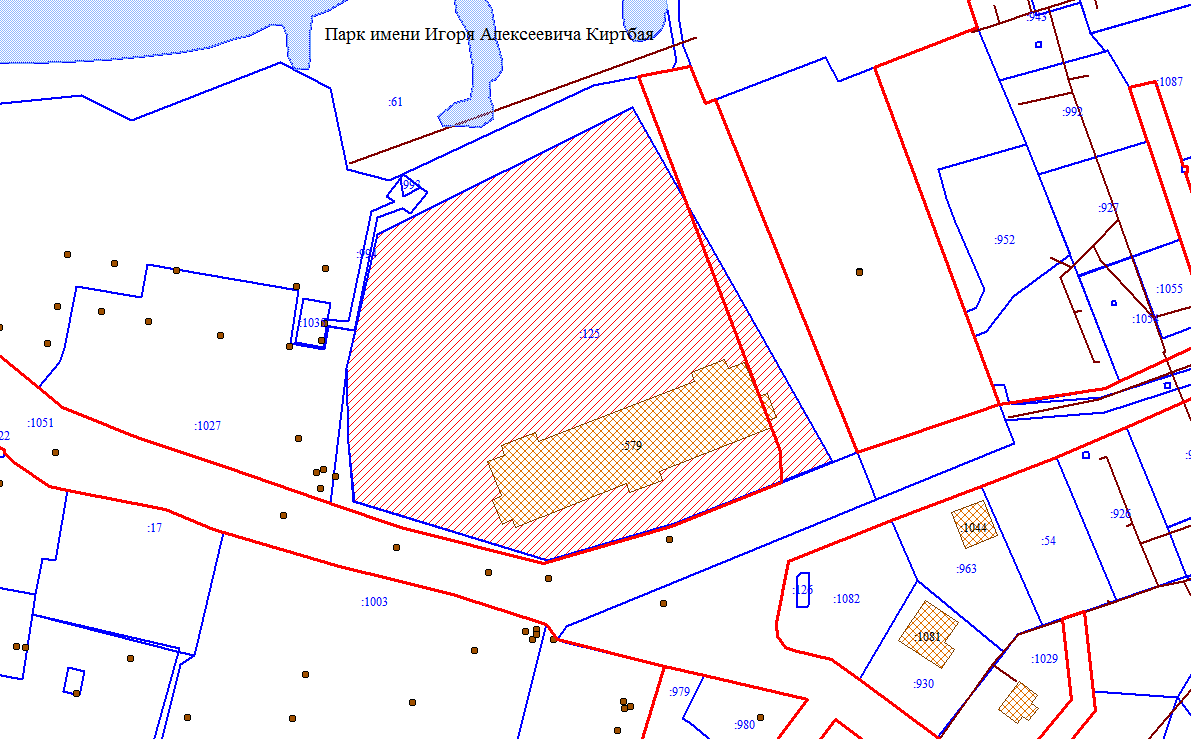 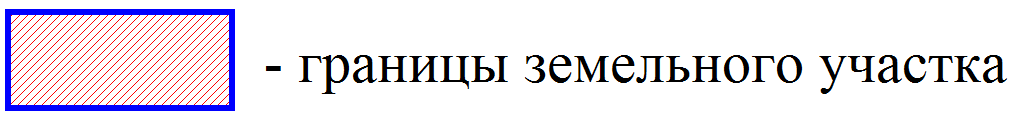 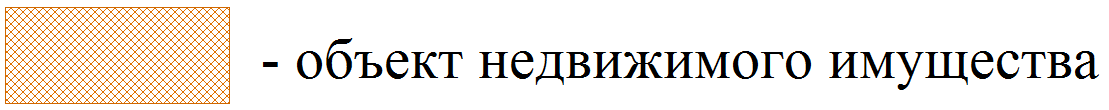 Приложение 2к постановлениюАдминистрации города от ____________ №________Перечень изымаемого недвижимого имущества«19»022018г.№1177№п/пВид недвижимого имуществаСобственникВид права на недвижимое                       имуществоКадастровый номер /                  инвентарный номер1Земельный участокобщество с ограниченнойответственностью Финансово-Строительная компания «Запсибинтерстрой»аренда86:10:0101224:1252Объектнезавершенного строительстваобщество с ограниченной ответственностью Финансово-Строительная компания«Запсибинтерстрой»собственность86:10:0101224:579